                                                                  Actividad de retroalimentación                                                                                   Ciencias naturales  6° básicoNombre: _____________________________________________________________________________Curso: _______________Fecha__________________                             Crecimiento y cambios en nuestro cuerpo  (páginas del libro  18 a la 22)                                                                                                  Etapas del desarrollo humano1 Contesta las siguientes preguntas.¿Cuantas etapas de desarrollo tiene tu línea de tiempo? (observar la imagen)_______________________________________________________________________________________________________________________________________________________________________________________________________________________________________________________________¿En qué aspecto  te fijaste para determinar cada etapa de desarrollo de vida._______________________________________________________________________________________________________________________________________________________________________________________________________________________________________________________________¿Qué etapa de la vida es más apropiada para ser padre o madre? ¿Por qué?_______________________________________________________________________________________________________________________________________________________________________________________________________________________________________________________________Escriba algunas características de la niñez.___________________________________________________________________________________________________________________________________________________Escriba algunas características de la adolescencia.___________________________________________________________________________________________________________________________________________________Escriba algunas características de la vejez ___________________________________________________________________________________________________________________________________________________                                                                                    Recordar.                                                               Pubertad  y adolescencia1.- ¿Que es la pubertad?__________________________________________________________________________________________________________________________________________________________________________2.- ¿Cuándo comienza la adolescencia en los niños y niñas?__________________________________________________________________________________________________________________________________________________________________________3.- ¿Qué cambios visibles se producen en la pubertad?__________________________________________________________________________________________________________________________________________________________________________4.- ¿Qué son las gónadas?__________________________________________________________________________________________________________________________________________________________________________5.- Nombra las dimensiones de la vida humana__________________________________________________________________________________________________________________________________________________________________________6.- ¿En qué periodo crees tú que estas?__________________________________________________________________________________________________________________________________________________________________________7.- ¿Que significa que en la pubertad existan cambios conductuales?__________________________________________________________________________________________________________________________________________________________________________8.- ¿Cuáles son los caracteres sexuales primario?__________________________________________________________________________________________________________________________________________________________________________9.- ¿Cuáles son los caracteres sexuales secundarios?__________________________________________________________________________________________________________________________________________________________________________Describa los principales cambios físicos que ocurren en las zonas del cuerpo señaladas durante la pubertad en hombres y mujeres.0A/ O5Describir y comparar los cambios que se producen en la pubertad en mujer y hombres, reconociendo como una etapa del desarrollo humano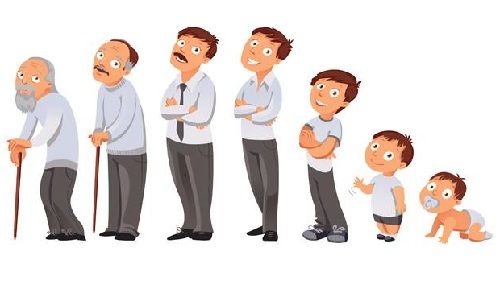 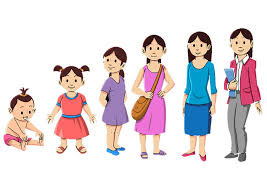                                                                                 Sexualidad.La sexualidad es el conjunto de condiciones anatómicas, fisiológicas y psicológicas-afectivas que caracterizan el sexo de cada individuo.  También, desde el punto de vista histórico, es el conjunto de fenómenos emocionales, de conductas y de prácticas asociados a la búsqueda del placer sexual, que marcan de manera decisiva al ser humano en todas y cada una de las fases determinantes de su desarrollo en la vida.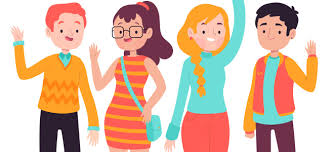                         Hombre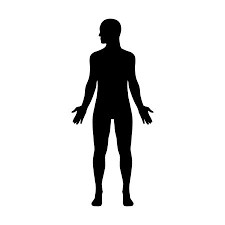                           Mujer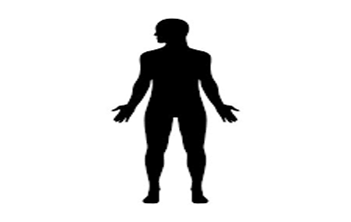                                  Hombre                              MujerVello facialAumento de estatura.Voz graveDesarrollo glándulasCrecimientos de velloCrecimiento de velloDesarrollo genitalesDesarrollo genitales